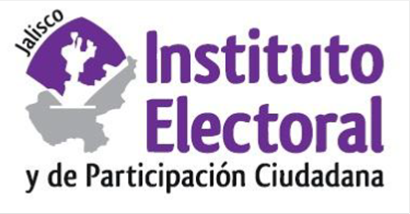 Segunda sesión ordinaria de la Comisión de Informática y Uso de Tecnologías Fecha: viernes 14 de febrero de 2020Hora: 10:00 horasLugar: Salón del Pleno del Consejo GeneralOrden del día:Presentación y, en su caso, aprobación del orden del día.Informe de actividades relativas a la agenda de trabajo de la Comisión, respecto de:La factibilidad técnica y legal del Sistema de Pre-registro de candidaturas;   El estado que guardan las urnas electrónicas;La utilización de urnas electrónicas en la jornada comicial que se llevará a cabo dentro del proceso electoral en el Estado de Hidalgo; y,El mecanismo de votación en Urna Electrónica.Asuntos generales.